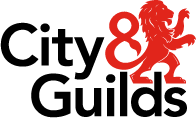 Level 2 Technical Certificate in Electrical Installation (360)(8202-20-021)Version 1.1About this documentThis document contains the mandatory recording forms for the synoptic assignment within the Level 2 Technical Certificate in Electrical Installation (8202-20). Declaration of authenticity form.Candidate record form.Candidate recording forms.Practical observation form.Circuit schedule pro forma.Declaration of authenticity Technical qualificationsAdditional Support Has the candidate received any additional support in the production of this work? 		 No   Yes  (Please tick appropriate)	If yes, give details below (and on a separate sheet if necessary).Candidate:I confirm that all work submitted is my own, and that I have acknowledged all sources I have used.I also confirm that I had no knowledge of the content of this assignment prior to the delivery from my tutor/assessor and that I will not divulge the content of this assignment to other potential candidates.Tutor:I confirm that all work was conducted under conditions designed to assure the authenticity of the candidate’s work, and am satisfied that, to the best of my knowledge, the work produced is solely that of the candidate.I also confirm that I have raised any potential cases of malpractice to City & Guilds.Note: Where the candidate and/or tutor is unable to, or does not confirm authenticity through signing this declaration form, the work will be returned to the centre and this will delay the moderation process. If any question of authenticity arises, the tutor may be contacted for justification of authentication. Candidate Record FormTechnical qualifications	Level 2 Technical Certificate in Electrical Installation (8202-20)Level 2 Electrical Installation - Synoptic assignment (8202-021) Marker Notes – Please always refer to the relevant marking grid for guidance on allocating marks and make notes that describe the quality of the evidence and justification of marks. Expand boxes as required.Candidate Recording FormsFigure 1.1Task 1 Circuit Schedule Pro formaNote: The amount of rows provided are not an indication of the correct amount of circuits. Reasons for selection may be provided on additional sheets.Task 1b Materials List Figure 1.2Task 1cTask 1d Method statement for safe isolation procedureFigure 1.3Practical Observation Form (PO)	Candidate Name:	Assessment ID: Candidate Number:	Centre NumberDate:The evidence section in this PO form should consist of comments/notes that are used to record the qualities and details of performance to inform marking and moderation against the AOs: What is the candidate doing? How well are they performing? - Describe what you are seeing in terms of the candidate demonstrating skills, knowledge and behaviours. These statements will support you in marking the assignment holistically and also support any decisions made in moderation. This PO form should not be used to assign marks per task as marks need to be applied holistically for each AO across all tasks within the assignment. Use the Candidate Record Form (CRF) to record the final overview of the quality of performance and the overall marks for each AO.This form, along with all other candidate evidence, should be uploaded to the Moderation Portal if requested or as part of a sample.Task 2 – Safe IsolationTask 3 – Safe working practicesTask 4 – InstallationAssessment IDQualification numberCandidate nameCandidate number Centre nameCentre numberCandidate signatureDate Tutor signatureDate Candidate nameCandidate numberCentre nameCentre numberAO1 – Recall - Recall of knowledge relating to the qualification LOsAO1 – Recall - Recall of knowledge relating to the qualification LOsAO1 – Recall - Recall of knowledge relating to the qualification LOsAO1 – Recall - Recall of knowledge relating to the qualification LOsAO1 – Recall - Recall of knowledge relating to the qualification LOsAO1 – Recall - Recall of knowledge relating to the qualification LOsAO1 – Recall - Recall of knowledge relating to the qualification LOsAO1 – Recall - Recall of knowledge relating to the qualification LOsAO1 – Recall - Recall of knowledge relating to the qualification LOsAO1 – Recall - Recall of knowledge relating to the qualification LOsAO1 – Recall - Recall of knowledge relating to the qualification LOsAO1 – Recall - Recall of knowledge relating to the qualification LOsAO1 – Recall - Recall of knowledge relating to the qualification LOsAO1 – Recall - Recall of knowledge relating to the qualification LOsAO1 – Recall - Recall of knowledge relating to the qualification LOsAO1 – Recall - Recall of knowledge relating to the qualification LOsAO1 – Recall - Recall of knowledge relating to the qualification LOsAO1 – Recall - Recall of knowledge relating to the qualification LOsAO1 – Recall - Recall of knowledge relating to the qualification LOsAO1 – Recall - Recall of knowledge relating to the qualification LOsAO1 – Recall - Recall of knowledge relating to the qualification LOsAO1 – Recall - Recall of knowledge relating to the qualification LOsAO1 – Recall - Recall of knowledge relating to the qualification LOsAO1 – Recall - Recall of knowledge relating to the qualification LOsAO1 – Recall - Recall of knowledge relating to the qualification LOs10%111122223333444455556666AO1 MarkNotes & justificationNotes & justificationNotes & justificationNotes & justificationNotes & justificationNotes & justificationNotes & justificationNotes & justificationNotes & justificationNotes & justificationNotes & justificationNotes & justificationNotes & justificationNotes & justificationNotes & justificationNotes & justificationNotes & justificationNotes & justificationNotes & justificationNotes & justificationNotes & justificationNotes & justificationNotes & justificationNotes & justificationAO2 – Understanding - Understanding of concepts theories and processes relating to the LOsAO2 – Understanding - Understanding of concepts theories and processes relating to the LOsAO2 – Understanding - Understanding of concepts theories and processes relating to the LOsAO2 – Understanding - Understanding of concepts theories and processes relating to the LOsAO2 – Understanding - Understanding of concepts theories and processes relating to the LOsAO2 – Understanding - Understanding of concepts theories and processes relating to the LOsAO2 – Understanding - Understanding of concepts theories and processes relating to the LOsAO2 – Understanding - Understanding of concepts theories and processes relating to the LOsAO2 – Understanding - Understanding of concepts theories and processes relating to the LOsAO2 – Understanding - Understanding of concepts theories and processes relating to the LOsAO2 – Understanding - Understanding of concepts theories and processes relating to the LOsAO2 – Understanding - Understanding of concepts theories and processes relating to the LOsAO2 – Understanding - Understanding of concepts theories and processes relating to the LOsAO2 – Understanding - Understanding of concepts theories and processes relating to the LOsAO2 – Understanding - Understanding of concepts theories and processes relating to the LOsAO2 – Understanding - Understanding of concepts theories and processes relating to the LOsAO2 – Understanding - Understanding of concepts theories and processes relating to the LOsAO2 – Understanding - Understanding of concepts theories and processes relating to the LOsAO2 – Understanding - Understanding of concepts theories and processes relating to the LOsAO2 – Understanding - Understanding of concepts theories and processes relating to the LOsAO2 – Understanding - Understanding of concepts theories and processes relating to the LOsAO2 – Understanding - Understanding of concepts theories and processes relating to the LOsAO2 – Understanding - Understanding of concepts theories and processes relating to the LOsAO2 – Understanding - Understanding of concepts theories and processes relating to the LOsAO2 – Understanding - Understanding of concepts theories and processes relating to the LOs20%112233445566778899101011111212AO2 MarkNotes & justificationNotes & justificationNotes & justificationNotes & justificationNotes & justificationNotes & justificationNotes & justificationNotes & justificationNotes & justificationNotes & justificationNotes & justificationNotes & justificationNotes & justificationNotes & justificationNotes & justificationNotes & justificationNotes & justificationNotes & justificationNotes & justificationNotes & justificationNotes & justificationNotes & justificationNotes & justificationNotes & justificationAO3 – Practical/technical skills - Application of practical/technical skillsAO3 – Practical/technical skills - Application of practical/technical skillsAO3 – Practical/technical skills - Application of practical/technical skillsAO3 – Practical/technical skills - Application of practical/technical skillsAO3 – Practical/technical skills - Application of practical/technical skillsAO3 – Practical/technical skills - Application of practical/technical skillsAO3 – Practical/technical skills - Application of practical/technical skillsAO3 – Practical/technical skills - Application of practical/technical skillsAO3 – Practical/technical skills - Application of practical/technical skillsAO3 – Practical/technical skills - Application of practical/technical skillsAO3 – Practical/technical skills - Application of practical/technical skillsAO3 – Practical/technical skills - Application of practical/technical skillsAO3 – Practical/technical skills - Application of practical/technical skillsAO3 – Practical/technical skills - Application of practical/technical skillsAO3 – Practical/technical skills - Application of practical/technical skillsAO3 – Practical/technical skills - Application of practical/technical skillsAO3 – Practical/technical skills - Application of practical/technical skillsAO3 – Practical/technical skills - Application of practical/technical skillsAO3 – Practical/technical skills - Application of practical/technical skillsAO3 – Practical/technical skills - Application of practical/technical skillsAO3 – Practical/technical skills - Application of practical/technical skillsAO3 – Practical/technical skills - Application of practical/technical skillsAO3 – Practical/technical skills - Application of practical/technical skillsAO3 – Practical/technical skills - Application of practical/technical skillsAO3 – Practical/technical skills - Application of practical/technical skills40%123456789101112131415161718192021222324AO3 MarkNotes & justificationNotes & justificationNotes & justificationNotes & justificationNotes & justificationNotes & justificationNotes & justificationNotes & justificationNotes & justificationNotes & justificationNotes & justificationNotes & justificationNotes & justificationNotes & justificationNotes & justificationNotes & justificationNotes & justificationNotes & justificationNotes & justificationNotes & justificationNotes & justificationNotes & justificationNotes & justificationNotes & justificationAO4 – Bringing it all together - Bringing it all together - coherence of the whole subjectAO4 – Bringing it all together - Bringing it all together - coherence of the whole subjectAO4 – Bringing it all together - Bringing it all together - coherence of the whole subjectAO4 – Bringing it all together - Bringing it all together - coherence of the whole subjectAO4 – Bringing it all together - Bringing it all together - coherence of the whole subjectAO4 – Bringing it all together - Bringing it all together - coherence of the whole subjectAO4 – Bringing it all together - Bringing it all together - coherence of the whole subjectAO4 – Bringing it all together - Bringing it all together - coherence of the whole subjectAO4 – Bringing it all together - Bringing it all together - coherence of the whole subjectAO4 – Bringing it all together - Bringing it all together - coherence of the whole subjectAO4 – Bringing it all together - Bringing it all together - coherence of the whole subjectAO4 – Bringing it all together - Bringing it all together - coherence of the whole subjectAO4 – Bringing it all together - Bringing it all together - coherence of the whole subjectAO4 – Bringing it all together - Bringing it all together - coherence of the whole subjectAO4 – Bringing it all together - Bringing it all together - coherence of the whole subjectAO4 – Bringing it all together - Bringing it all together - coherence of the whole subjectAO4 – Bringing it all together - Bringing it all together - coherence of the whole subjectAO4 – Bringing it all together - Bringing it all together - coherence of the whole subjectAO4 – Bringing it all together - Bringing it all together - coherence of the whole subjectAO4 – Bringing it all together - Bringing it all together - coherence of the whole subjectAO4 – Bringing it all together - Bringing it all together - coherence of the whole subjectAO4 – Bringing it all together - Bringing it all together - coherence of the whole subjectAO4 – Bringing it all together - Bringing it all together - coherence of the whole subjectAO4 – Bringing it all together - Bringing it all together - coherence of the whole subjectAO4 – Bringing it all together - Bringing it all together - coherence of the whole subject20%112233445566778899101011111212AO4 MarkNotes & justificationNotes & justificationNotes & justificationNotes & justificationNotes & justificationNotes & justificationNotes & justificationNotes & justificationNotes & justificationNotes & justificationNotes & justificationNotes & justificationNotes & justificationNotes & justificationNotes & justificationNotes & justificationNotes & justificationNotes & justificationNotes & justificationNotes & justificationNotes & justificationNotes & justificationNotes & justificationNotes & justificationAO5 - Attending to detail/perfecting AO5 - Attending to detail/perfecting AO5 - Attending to detail/perfecting AO5 - Attending to detail/perfecting AO5 - Attending to detail/perfecting AO5 - Attending to detail/perfecting AO5 - Attending to detail/perfecting AO5 - Attending to detail/perfecting AO5 - Attending to detail/perfecting AO5 - Attending to detail/perfecting AO5 - Attending to detail/perfecting AO5 - Attending to detail/perfecting AO5 - Attending to detail/perfecting AO5 - Attending to detail/perfecting AO5 - Attending to detail/perfecting AO5 - Attending to detail/perfecting AO5 - Attending to detail/perfecting AO5 - Attending to detail/perfecting AO5 - Attending to detail/perfecting AO5 - Attending to detail/perfecting AO5 - Attending to detail/perfecting AO5 - Attending to detail/perfecting AO5 - Attending to detail/perfecting AO5 - Attending to detail/perfecting AO5 - Attending to detail/perfecting 10%111122223333444455556666AO5 MarkNotes & justificationNotes & justificationNotes & justificationNotes & justificationNotes & justificationNotes & justificationNotes & justificationNotes & justificationNotes & justificationNotes & justificationNotes & justificationNotes & justificationNotes & justificationNotes & justificationNotes & justificationNotes & justificationNotes & justificationNotes & justificationNotes & justificationNotes & justificationNotes & justificationNotes & justificationNotes & justificationNotes & justificationTutor signatureDate TotalCircuit NumberDescriptionProtective DeviceIn / TypeConductor csaConductor csaReasons for selection of device ratings and csa of cables including any reference or calculationCircuit NumberDescriptionProtective DeviceIn / TypeLiveCPCReasons for selection of device ratings and csa of cables including any reference or calculationMaterialsQuantityReason for choiceExplanationStageDescriptionTask What went well?What could be improved?Carrying out safe isolationSafe working practicesUse of equipmentRecall of procedureSecurityBehavioursCandidate’s workmanshipTimescaleApproach to the taskConfidence in work they are carrying outAssured understanding of the work carried outAwarenessTask What went well?What could be improved?Access equipmentSafe working practicesSet up of equipmentChecking equipment/routeUse of equipmentManual handlingSafe working practicesChecking equipment/routeTask 3 behavioursCandidate’s workmanshipTimescaleApproach to the tasksConfidence in work they are carrying outAssured understanding of the work carried outAwarenessTask What went well?What could be improved?Set out installation on wallLevel/plumbAwareness of tolerancesUse of drawingSelection of materialsSelection of equipmentUse of equipmentSelection of PPEFabrication techniquesUse of specialist equipmentWorking to tolerancesEconomic use of materialsFabrication of materials SuitabilityFinishing/reaming/filingInstallationFixings Is modification required?System connections (bushings or joints)Planning wiringDrawing in techniqueTerminationsFixing accessoriesCompletenessTask 4 behavioursCandidate’s workmanshipTimescaleApproach to the taskConfidence in work they are carrying outAssured understanding of the work carried outAwarenessFocus